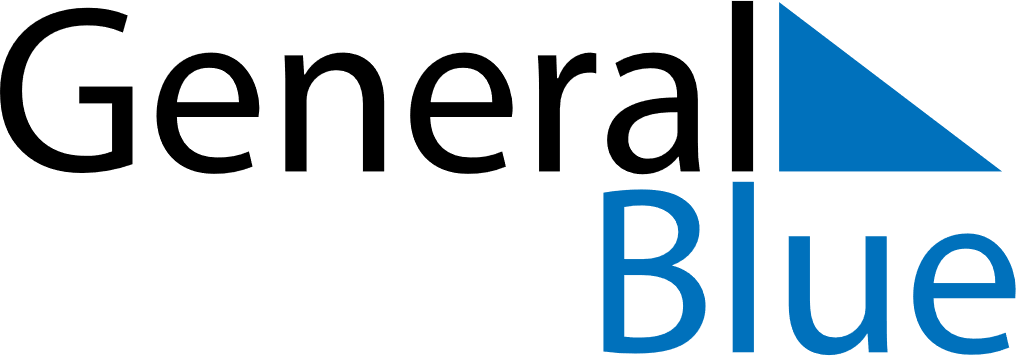 November 2021November 2021November 2021RussiaRussiaSundayMondayTuesdayWednesdayThursdayFridaySaturday123456Unity Day789101112131415161718192021222324252627282930